Orientações gerais para a entrega do vídeo de apresentação do PROPAG 2021:Sobre o formato:• Ter no mínimo 3 no máximo 4 minutos de duração.• Deve ser gravado na horizontal.• Ser legendado.• Arquivos com extensão AVI e MP4Sobre o conteúdo:• O vídeo deverá iniciar com o logo do Colégio Adventista de Gravataí e do PROPAG (material disponível no anexo)• Se usar música ou fundo musical, utilizar trilhar sem copyright (deverá ser de domínio público) – O Youtube disponibiliza uma seleção de trilhas próprias para esse uso.• Se possível, utilize recursos de apoio visual como gráficos, animações e imagens.O vídeo deverá ser passado a “ideia” do trabalho. INÍCIO (Introdução ao tema/assunto) MEIO (Como ocorreu/a forma de como foi realizada a pesquisa) FIM (Conclusão/resultado) o que o grupo aprendeu ou qual a mensagem que o grupo gostaria de deixar com esse trabalho.

Converse com o seu grupo e, para elaboração do vídeo, coloque muita criatividade, talento e informação!



        
Equipe Diretiva PROPAG

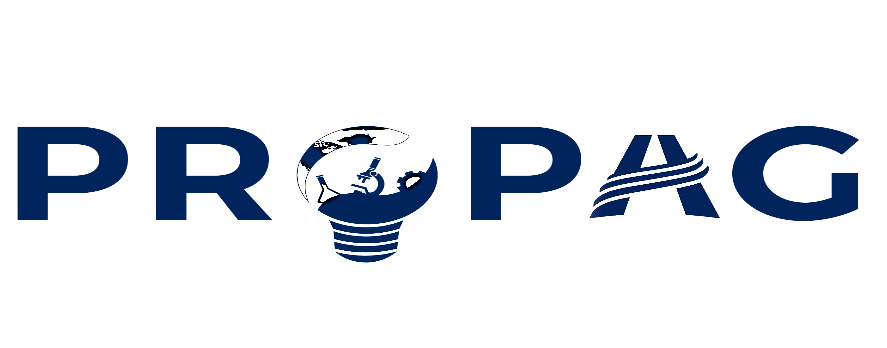 